Załącznik nr 1.1ROPS-II.052.2.25.2020                                                          	   Kielce, dnia 30.10.2020 r.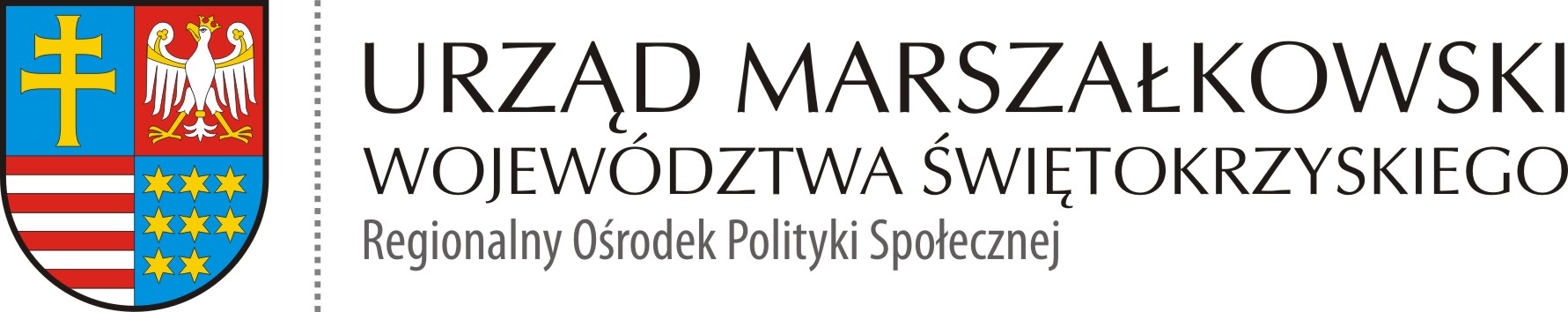 Część I - Zakup i dostawa sprzętu rehabilitacyjnego i medycznego w ramach projektu socjalnego – gmina Łopuszno/powiat kieleckiZakup i dostawa sprzętu rehabilitacyjnego i medycznego dla osób/grup/rodzin testujących Model z terenu gminy Łopuszno.Zakup i dostawa dwóch rotorówZakup i dostawa dwóch sztuk rotorów do ćwiczeń kończyn górnych i dolnych. Parametry techniczne: dopuszczalna szerokość: 49 cm - 51 cm, dopuszczalna głębokość: 41 cm – 45 cm, waga: do 5,5 kg, minimalna wysokość osi mechanizmu korbowego od podłoża: 22,2 cm;Miejsce dostawy: gmina Łopuszno, miejsce zostanie wskazane przez Zamawiającego.Koszt dostawy pokrywa Wykonawca i realizuje dostawę na własne ryzyko.Termin realizacji dostawy: do 16.12.2020 r. (termin realizacji może ulec zmianie)Zakupione w ramach projektu środki muszą zostać opisane i oznakowane zgodnie                         z wytycznymi zamawiającego.WYMAGANE udokumentowanie wykonania dostawy: dokumentacja fotograficzna zakupionego w ramach projektu socjalnego sprzętu (min. 2 zdjęcia), protokół odbioru.Zamawiający dopuszcza zaoferowanie różnych modeli sprzętów różnych producentów, pod warunkiem, że zaoferowany sprzęt spełnia powyższe minimalne wymagania Zamawiającego.2.	 Zakup i dostawa rampy rozkładanej przenośnejParametry techniczne:długość: min 190 cm, max 220 cmszerokość wewnętrzna: min 70 cm, max 85 cmnośność:  min 200 kg, max 400 kgRampa powinna zapewniać możliwość łatwego składania i rozkładania, powierzchnia rampy wykonana z antypoślizgowego tworzywa zapewniająca przyczepność wózków inwalidzkich.Miejsce dostawy: gmina Łopuszno, miejsce zostanie wskazane przez Zamawiającego.Koszt dostawy pokrywa Wykonawca i realizuje dostawę na własne ryzyko.Termin realizacji usługi: do 16.12.2020 r. (termin realizacji może ulec zmianie)Zakupione w ramach projektu środki muszą zostać opisane i oznakowane zgodnie                         z wytycznymi zamawiającego.WYMAGANE udokumentowanie wykonania dostawy: dokumentacja fotograficzna zakupionego w ramach projektu socjalnego sprzętu (min. 2 zdjęcia), protokół odbioru.Zamawiający dopuszcza zaoferowanie różnych modeli sprzętów różnych producentów, pod warunkiem, że zaoferowany sprzęt spełnia powyższe minimalne wymagania Zamawiającego.3.	 Zakup i dostawa  80 kompletów kijków do Nordic WalkingSpecyfikacja kijków:regulowana długość od 100 do 135 cm umożliwiająca dostosowanie kijków do wzrostu,dwusekcyjna budowa,wymienne nasadki; na każdą powierzchnię i na każdą porę roku (takie jak: groty metalowe, gumowe nasadki, nakładki na asfaltowe podłoże, talerzyki przystosowane do marszu w terenie, talerzyki na śnieg i lód),regulowane, odpinane paski na nadgarstki,ergonomicznie uformowana rękojeść umożliwiająca pewny chwyt i odciążająca nadgarstek,antypoślizgowe, korkowe rączki absorbujące wilgoć,kijki wykonane z lekkiego i wytrzymałego aluminium,wbudowany system amortyzacji "anti-shock" chroniący stawy kolanowe i kręgosłup,waga kompletu maksymalnie do 700 g Miejsce dostawy: gmina Łopuszno, miejsce zostanie wskazane przez Zamawiającego.Koszt dostawy pokrywa Wykonawca i realizuje dostawę na własne ryzyko.Termin realizacji dostawy: do 16.12.2020 r. (termin realizacji może ulec zmianie)Zakupione w ramach projektu środki muszą zostać opisane i oznakowane zgodnie                         z wytycznymi zamawiającego.WYMAGANE udokumentowanie wykonania dostawy: dokumentacja fotograficzna zakupionego w ramach projektu socjalnego sprzętu (min. 2 zdjęcia), protokół odbioru.Zamawiający dopuszcza zaoferowanie różnych modeli sprzętów różnych producentów, pod warunkiem, że zaoferowany sprzęt spełnia powyższe minimalne wymagania Zamawiającego.Oczekiwane efekty: poprawa ogólnego stanu zdrowia uczestników zajęć, poprawa kondycji, aktywizacja i integracja społeczna - wzrost poziomu integracji w środowisku seniorów, integracji grupy seniorów z innymi grupami społecznymi, poprawa relacji rodzinnych.WYMAGANE zachowanie wszelkich środków bezpieczeństwa zgodnie z obowiązującymi przepisami i zaleceniami Ministerstwa Zdrowia.